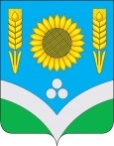 СОВЕТ НАРОДНЫХ ДЕПУТАТОВ РОССОШАНСКОГО  МУНИЦИПАЛЬНОГО РАЙОНА ВОРОНЕЖСКОЙ ОБЛАСТИРЕШЕНИЕ32 сессииот 22 декабря 2021 года № 232                    г. РоссошьВ соответствии со статьей 9 Федерального закона от 02 марта 2007 года                      N 25-ФЗ «О муниципальной службе в Российской Федерации», статьей 6 Закона Воронежской области от 28 декабря 2007 года N 175-ОЗ «О муниципальной службе в Воронежской области», Совет народных депутатов Россошанского муниципального района Воронежской областиРЕШИЛ:1. Утвердить квалификационные требования для замещения должностей муниципальной службы в органах местного самоуправления Россошанского муниципального района Воронежской области согласно приложению.2. Настоящее Решение вступает в силу с момента опубликования в официальном вестнике газеты «Россошанский курьер» и размещается на официальном сайте Совета народных депутатов Россошанского муниципального района в сети Интернет.3. Контроль за исполнением настоящего Решения возложить на главу Россошанского муниципального района Сисюка В.М. и на главу администрации Россошанского муниципального района Мишанкова Ю.В. Глава Россошанского  муниципального района                                                                                  В.М. Сисюк Квалификационные требованиядля замещения должностей муниципальной службы в органах местного самоуправления Россошанского муниципального района Воронежской области 1. Общие положения1.1. Квалификационные требования для замещения должностей муниципальной службы (далее - квалификационные требования) представляют собой требования к уровню профессионального образования, стажу муниципальной службы или стажу работы по специальности, направлению подготовки, знаниям и умениям, которые необходимы для исполнения должностных обязанностей, а также при наличии соответствующего решения представителя нанимателя (работодателя) - к специальности, направлению подготовки.1.2. Квалификационные требования учитываются при:- отборе кандидатов для замещения должностей муниципальной службы при проведении конкурсов;- поступлении на муниципальную службу без проведения конкурса в случаях, установленных действующим законодательством;- оценке уровня квалификации муниципальных служащих в ходе аттестации, квалификационного экзамена, иных процедур;- организации профессионального развития муниципальных служащих;- формировании кадрового резерва, реализации иных кадровых технологий.1.3. Факт соответствия квалификационным требованиям устанавливается при поступлении гражданина на муниципальную службу конкурсной комиссией (при замещении должности муниципальной службы по конкурсу) либо представителем нанимателя (работодателя), наделенным полномочиями по приему на муниципальную службу.1.4. Квалификационные требования к уровню профессионального образования, стажу муниципальной службы или стажу работы по специальности, направлению подготовки, необходимым для замещения должностей муниципальной службы, устанавливаются на основе типовых квалификационных требований для замещения должностей муниципальной службы, которые определены законом Воронежской области от 28.12.2007 года № 175-ОЗ «О муниципальной службе в Воронежской области» дифференцированно по группам должностей.1.5. Квалификационные требования к знаниям и умениям, которые необходимы для исполнения должностных обязанностей, устанавливаются в зависимости от области и вида профессиональной служебной деятельности муниципального служащего его должностной инструкцией. Должностной инструкцией муниципального служащего могут предусматриваться квалификационные требования к специальности, направлению подготовки (при наличии соответствующего решения представителя нанимателя (работодателя)).2. Квалификационные требования к уровню профессиональногообразования муниципальных служащихКвалификационные требования к уровню профессионального образования определяются дифференцированно по группам должностей муниципальной службы:- должности высшей, главной, ведущей групп должностей муниципальной службы - наличие высшего образования;- должности старшей и младшей групп должностей муниципальной службы - наличие среднего профессионального образования.3. Квалификационные требования к стажу муниципальнойслужбы или стажу работы по специальности, направлениюподготовки муниципальных служащих3.1. Квалификационные требования к стажу муниципальной службы или стажу работы по специальности, направлению подготовки, необходимым для замещения должностей муниципальной службы, устанавливаются дифференцированно по группам должностей муниципальной службы:- высшие должности муниципальной службы - стаж муниципальной службы или стаж работы по специальности, направлению подготовки не менее четырех лет;- главные должности муниципальной службы - стаж муниципальной службы или стаж работы по специальности, направлению подготовки не менее двух лет;- ведущие, старшие и младшие должности муниципальной службы - без предъявления требований к стажу.3.2. Для лиц, имеющих дипломы специалиста или магистра с отличием, в течение трех лет со дня выдачи диплома устанавливаются квалификационные требования к стажу муниципальной службы или работы по специальности, направлению подготовки для замещения главных должностей муниципальной службы - не менее одного года стажа муниципальной службы или стажа работы по специальности, направлению подготовки.3.3. В случае замещения старших должностей муниципальной службы выпускниками образовательных учреждений высшего образования, заключившими договор на обучение и поступившими на муниципальную службу в срок, установленный договором на обучение, требования к стажу муниципальной службы или к стажу (опыту) работы по специальности не предъявляются.Глава Россошанского муниципального района                                                                                   В.М. Сисюк Об утверждении квалификационных требований для замещения должностей муниципальной службы в органах местного самоуправления Россошанского муниципального района Воронежской областиПриложениек решению 32 сессии Совета народных депутатов Россошанского муниципального районаот  22.12.2021 г. №  232     